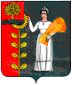 ПОСТАНОВЛЕНИЕАдминистрации сельского поселения Новочеркутинский сельсовет      Добринского муниципального района Липецкой областиРоссийской Федерации 07.11.2023г                         с.Новочеркутино                            №83                О признании утратившим силу Постановление № 73 от 16.10.2023г  «О внесении изменений в Постановление Администрации сельского     поселения Новочеркутинский сельсовет Добринского муниципального района Липецкой области Российской Федерации от 07.10.2022 № 77 «Об утверждении административного регламента по предоставлению муниципальной услуги «Предоставление земельного участка, находящегося в муниципальной собственности, для индивидуального жилищного строительства, ведения личного подсобного хозяйства в границах населенного пункта, садоводства, осуществления крестьянским (фермерским) хозяйством деятельности без проведения торгов»»В целях приведения в соответствие с действующим законодательством, нормативных правовых актов администрации Новочеркутинский сельский совет, в соответствии с Федеральным законом от 06.10.2003 года №131-ФЗ «Об общих принципах организации местного самоуправления в Российской Федерации» нормативных правовых актов администрации сельского поселения Новочеркутинский сельсовет, руководствуясь Уставом сельского поселения Новочеркутинский сельсовет, администрация сельского поселения Новочеркутинский сельсовет ПОСТАНОВЛЯЕТ:1. Признать утратившими силу : Постановление № 73 от 16.10.2023г «                 «О внесении изменений в Постановление Администрации сельского     поселения Новочеркутинский сельсовет Добринского муниципального района Липецкой области Российской Федерации от 07.10.2022 № 77 «Об утверждении административного регламента по предоставлению муниципальной услуги «Предоставление земельного участка, находящегося в муниципальной собственности, для индивидуального жилищного строительства, ведения личного подсобного хозяйства в границах населенного пункта, садоводства, осуществления крестьянским (фермерским) хозяйством деятельности без проведения торгов»»2. Контроль  за исполнением данного постановления возложить на главу    администрации сельского поселения Новочеркутинский сельсовет.3. Настоящее постановление вступает в силу с момента его официального обнародования.Глава администрации  сельского поселения Новочеркутинский сельсовет:                           Е.Е.Зюзина.